STATION 1Connective – General CharacteristicsUse the information provided to fill in the chart in your notes.The most widespread, and the most varied of all the tissues is connective tissue.  Existing in a variety of forms – ranging from tough cords to elastic sheets to fluid – connective tissue performs a variety of tasks.  The overriding purposes of this seemingly diverse group of tissues are to connect the body together and to support, bind, or protect organs. 
Components of Connective Tissue
The key component of connective tissue – called extracellular matrix – is what allows connective tissues to be so diverse.  Extracellular matrix is the framework into which the cells of the tissue are embedded.  The matrix consists of varying kinds and amounts of protein fibers and fluid; it’s the variation in composition that gives the tissue its characteristics.  For example, the matrix of blood is fluid; it contains many cells but no fibers.  In contrast, the matrix of bone contains few cells and many fibers, making it hard and brittle.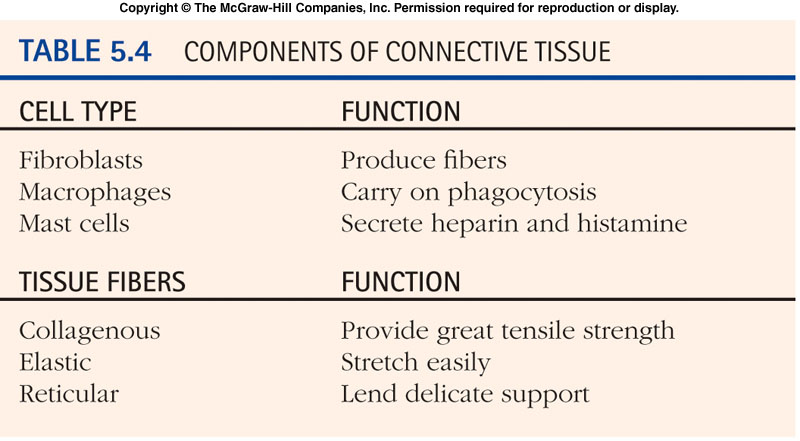 STATION 2 Connective Tissue Chart – Adipose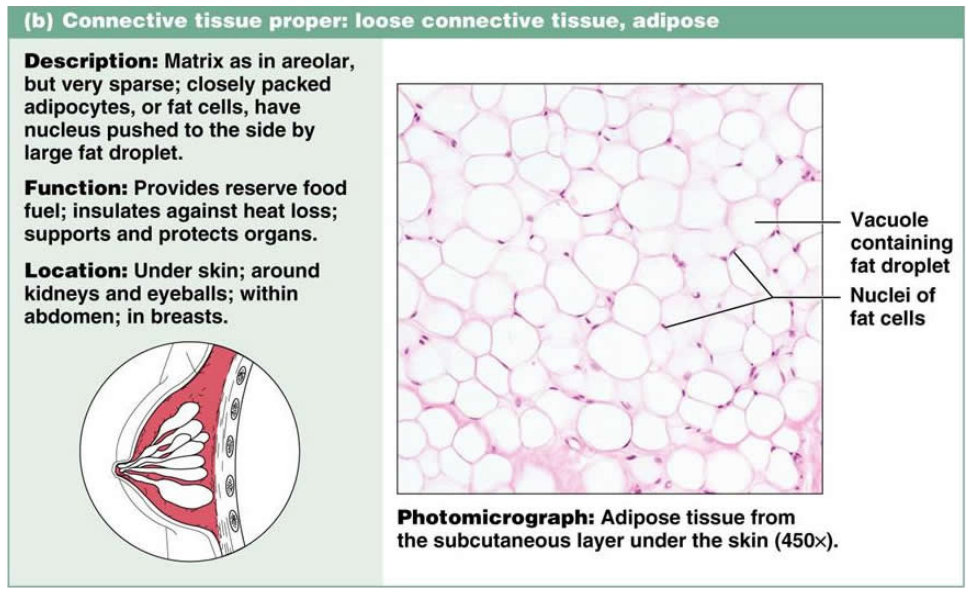 STATION 2 Connective Tissue Chart – Bone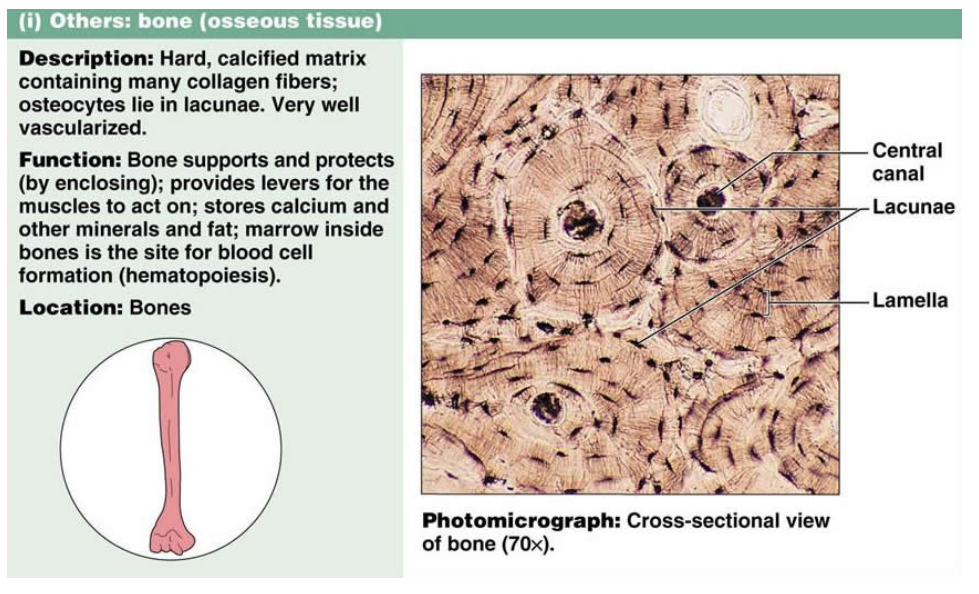 STATION 2Connective Tissue Chart – Blood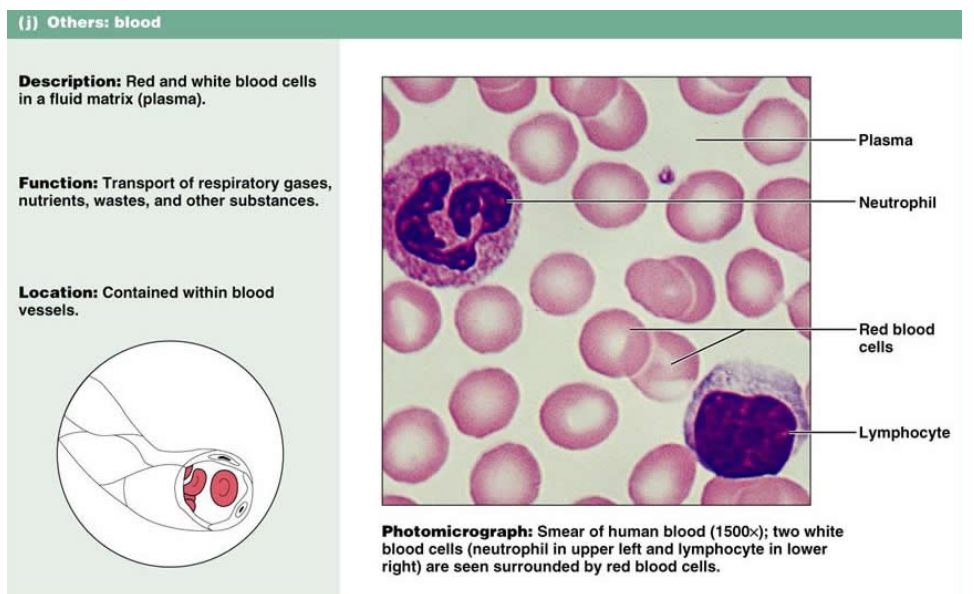 STATION 2Connective Tissue Chart – Loose Connective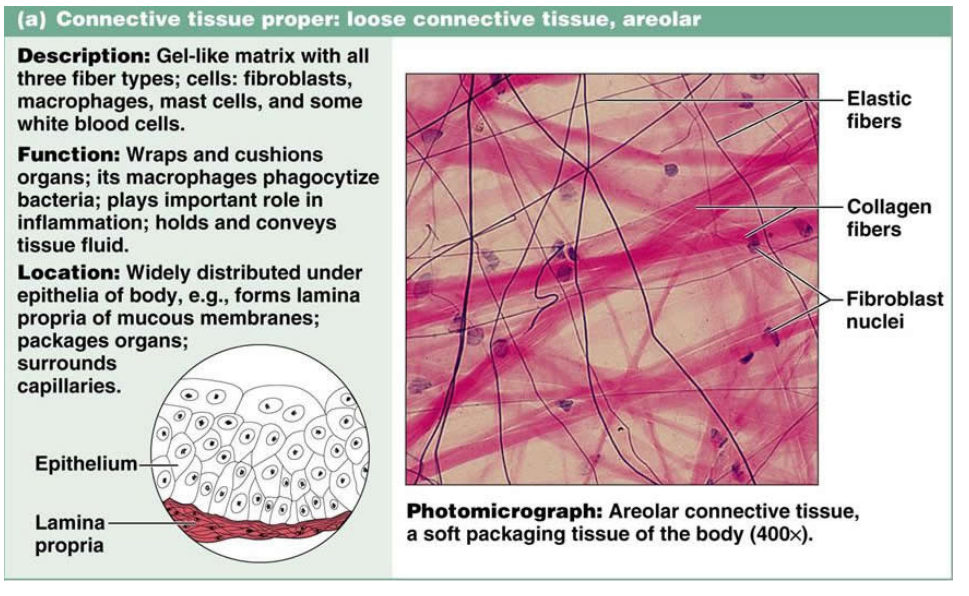 STATION 2Connective Tissue Chart – Dense Connective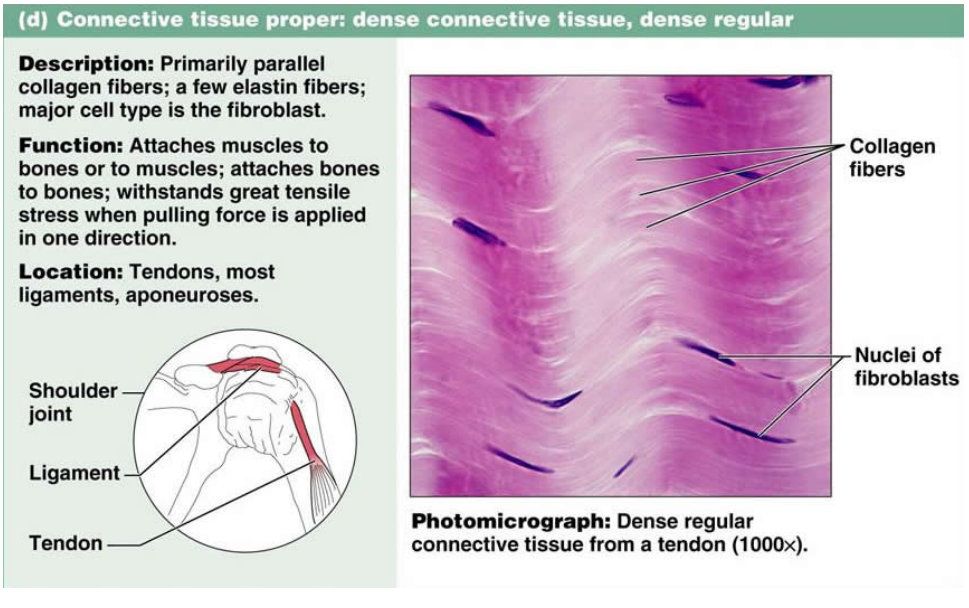 STATION 2Connective Tissue Chart – Hyaline Cartilage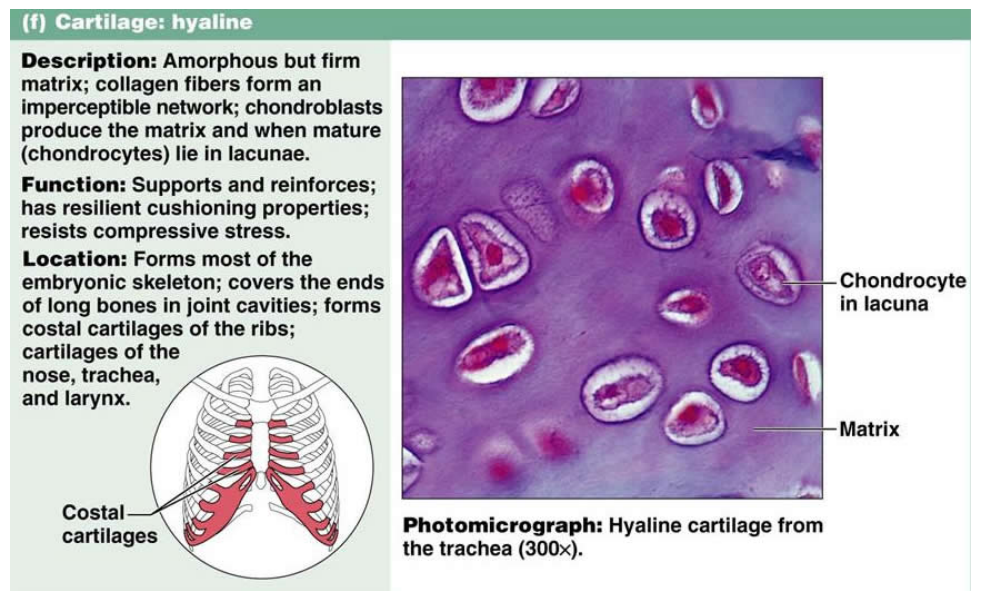 STATION 2Connective Tissue Chart – Elastic Cartilage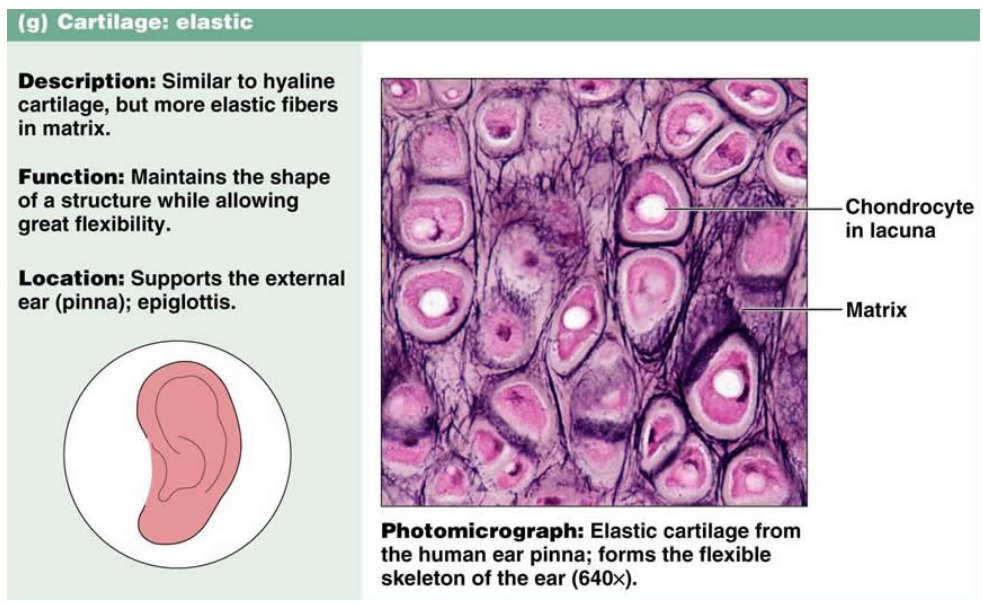 STATION 2Connective Tissue Chart – Fibrocartilage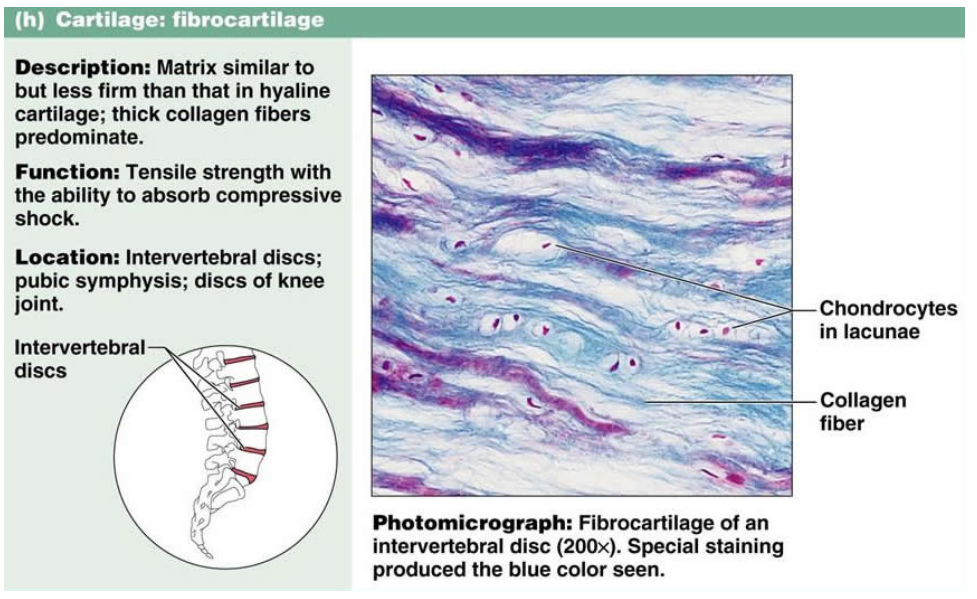 